Открытый региональный чемпионат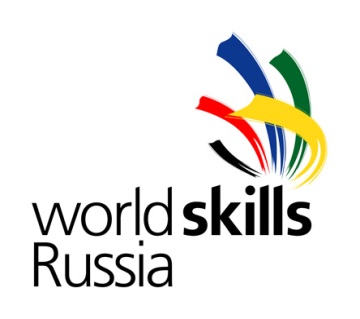 «Молодые профессионалы»Компетенция«Обработка листового металла»Правила техники безопасности и санитарные нормы.Невыполнение какого-либо из пунктов техники безопасности можем повлечь немедленное исключение конкурсанта из соревнований с обнулением всех полученных баллов.Запрещено приступать к выполнению заданий без спецодежды (ботинки с защитными мысками, комбинезон, кепка, рабочие перчатки) и необходимых защитных средств (для резки и сверления  работы с электрическим  инструментом – защитные прозрачные очки или маска). На каждом рабочем месте должен быть обеспечен беспрепятственный доступ к огнетушителю.Уточните у эксперта месторасположение медицинской аптечки.Перед работой убедитесь, что весь необходимый инструмент не имеет повреждений корпуса.Разрешено использовать только исправный инструмент.При любых сомнениях в исправности инструмента необходимо немедленно обратиться к эксперту.Убедитесь, что все электрические провода на вашем рабочем месте расположены безопасно и не имеют повреждений изоляции.Перед выполнением работы с элементом, убедитесь, что он надежно зафиксирован.При дуговой сварке используют источники тока с напряжением холостого хода от 45 до 80 В, при постоянном токе от 55 до 75 В, при переменном токе от 180 до 200 В при плазменной резке и сварке. Поэтому источники питания оборудуются автоматическими системами отключения тока в течение 0,5 ... 0,9с при обрыве дуги. Человеческое тело обладает собственным сопротивлением и поэтому безопасным напряжением считают напряжение не выше 12 В.При работе в непосредственном контакте с металлическими поверхностями следует соблюдать следующие правила техники безопасности:Надежная изоляция всех токоподводящих проводов от источника тока и сварочной дуги.Надежное заземление корпусов источников питания сварочной дуги Применение автоматических систем прерывания подачи высокого напряжения при холостом ходе.Надежная изоляция электрододержателя для предотвращения случайного контакта с токоведущими частями электрододержателя с изделием.При работе в замкнутых помещениях (сосудах) кроме спецодежды следует применять резиновые коврики (калоши) и источники дополни тельного освещения.Поражение лучами электрической дуги. Сварочная дуга является источником световых лучей, яркость которых может вызывать ожоги незащищенных глаз при облучении их всего в течение 10...15 с. Более длительное воздействие излучения дуги может привести к повреждению хрусталика глаза и полной потере зрения. Ультрафиолетовое излучение вызывает ожоги глаз и кожи (подобно воздействию прямых солнечных лучей), инфракрасное излучение может вызвать помутнение хрусталика глаза. Стены кабины должны быть окрашены в светлые тона для ослабления контраста с яркостью дуги. При работе вне кабины применяются специальные ширмы и защитные щиты.